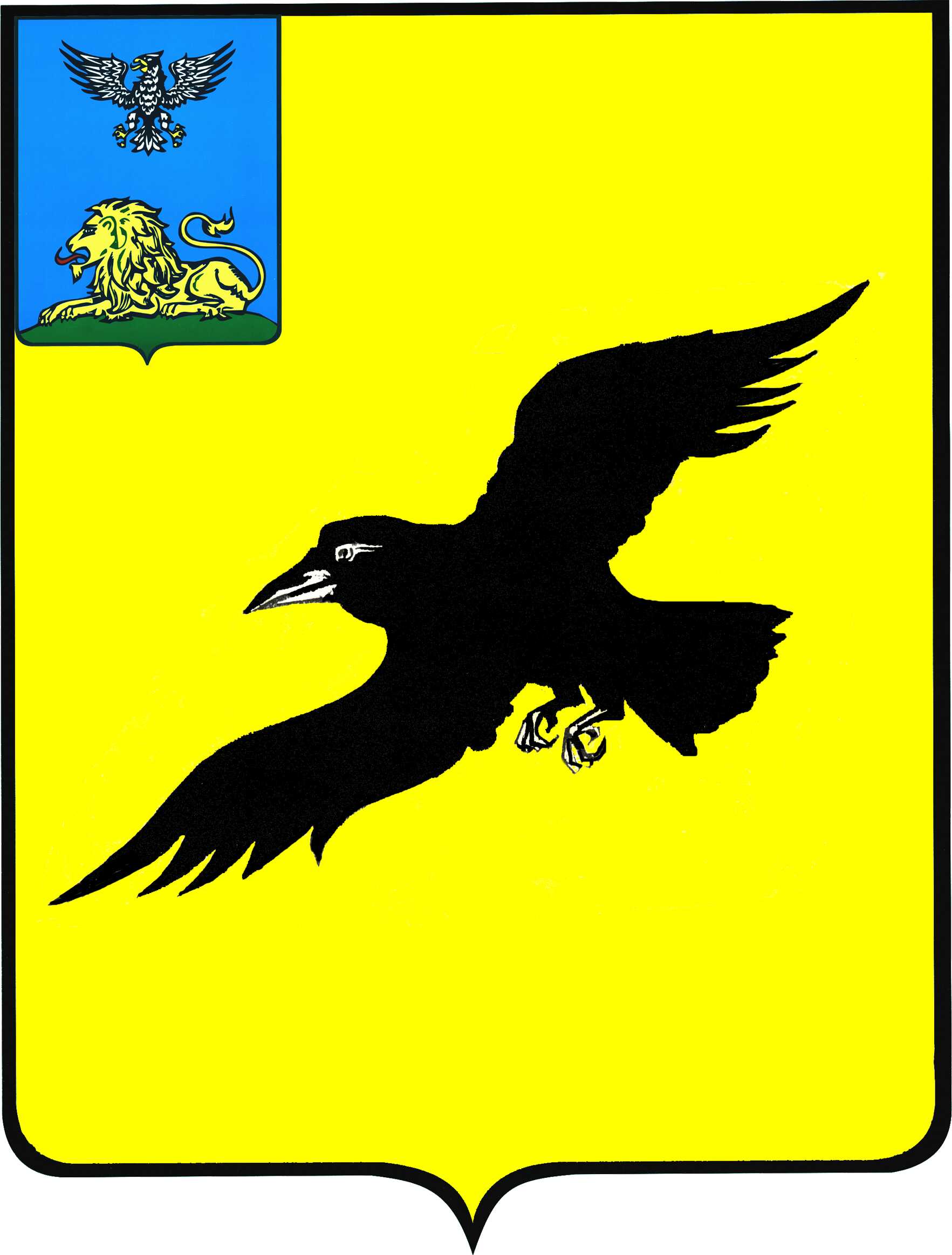 Б е л г о р о д с к а я   о б л а с т ьАДМИНИСТРАЦИЯ ГРАЙВОРОНСКОГО ГОРОДСКОГО ОКРУГАРАСПОРЯЖЕНИЕГрайворон«_15_ »  _сентября_ 2021_ г.							        	         № _1162-р_В соответствии с Федеральным законом от 06 октября 2003 года № 131-ФЗ 
«Об общих принципах организации местного самоуправления в Российской Федерации», статьей 30 Федерального закона от 08 ноября 2007 года № 257-ФЗ 
«Об автомобильных дорогах и о дорожной деятельности в Российской Федерации 
и о внесении изменений в отдельные законодательные акты Российской Федерации», в целях обеспечения безопасности дорожного движения при проведении ремонтно-строительных работ малого автомобильного моста по ул. Советской в с. Головчино Грайворонского городского округа:Временно, с 20 сентября 2021 года по 20 октября 2021 года, прекратить  движение транспортных средств через малый автомобильный мост на автодороге 
по ул. Советской в с. Головчино Грайворонского городского округа.Подрядчику ООО «Центр ЖКУ» Грайворонский» (Фролов Г.В.), выполняющему работы по содержанию автодорог местного значения на территории Грайворонского городского округа, установить дорожные знаки, запрещающие движение транспортных средств через малый автомобильный мост на автодороге 
по ул. Советской в с. Головчино, в соответствии с требованием ГОСТ Р 52289-2019 «Технические средства организации дорожного движения. Правила применения дорожных знаков, разметки, светофоров, дорожных ограждений и направляющих устройств».Рекомендовать владельцам транспортных средств использовать для объезда близлежащие улицы с. Головчино.Опубликовать настоящее распоряжение в газете «Родной край» 
и сетевом издании «Родной край 31» (rodkray31.ru), разместить на официальном сайте органов местного самоуправления Грайворонского городского округа (graivoron.ru).Контроль за исполнением распоряжения возложить на заместителя главы администрации городского округа – начальника управления по строительству, транспорту, ЖКХ и ТЭК Р.Г. Твердуна.О прекращении движения транспортных средств через малый автомобильный мост на автодороге по ул. Советской в с. Головчино Грайворонского городского округаГлава администрации Г.И. Бондарев